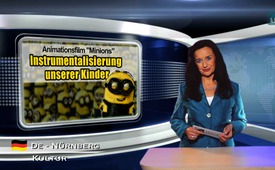 Le film d’animation « Les Minions » : l’instrumentalisation de nos enfants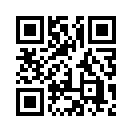 Le 2 juillet 2015 le film d’animation américain en 3D intitulé « Les Minions » est sorti dans les cinémas allemands. Le film  « Moi, moche et méchant » était déjà sorti en 2010 ; puis en 2013 « Moi, moche et méchant 2 ». Et « Les Minions »  est maintenant  la suite. Déjà le week-end de la sortie du film, les cinémas allemands ont enregistré 925.000 entrées. Cela a même battu le nombre d’entrées au box-office du film « 50 nuances de Grey ».Le 2 juillet 2015 le film d’animation américain en 3D intitulé « Les Minions » est sorti dans les cinémas allemands. Le film  « Moi, moche et méchant » était déjà sorti en 2010 ; puis en 2013 « Moi, moche et méchant 2 ». Et « Les Minions »  est maintenant  la suite. Déjà le week-end de la sortie du film, les cinémas allemands ont enregistré 925.000 entrées. Cela a même battu le nombre d’entrées au box-office du film « 50 nuances de Grey ».
Des petits hommes jaunes, les Minions, transmettent de façon amusante le message que  l’objectif  le plus élevé dans la vie serait de servir le plus grand criminel, méchant, trompeur et malfaisant. Chez les Minions il y a trois entre guillemets héros. Ceux-ci sortent pour chercher un nouveau chef – le plus méchant serait le mieux ¬ - pour le peuple déboussolé et enfoncé dans la dépression. Comme souvent dans les contes, les héros ne sont pas les plus fute-fute, ni les meilleurs, ni les plus rapides du peuple, mais après avoir traversé plusieurs aventures avec succès, ils sont capables de s’acquitter de leur tâche difficile. Les Minions paraissent totalement  inoffensifs  – accompagnés d’une musique sympathique et rythmée.  Les Minions  -  ce qui veut dire larbins ou marionnettes -  sont par nature modestes, enfantins et asexués ; ils se ressemblent presque tous, sauf que certains ont seulement un œil au lieu de deux yeux.  A première vue il est peu évident que ce film de divertissement drôle, qui se présente sous une forme attrayante, pourrait avoir une influence négative sur les enfants et les spectateurs adultes. Le message principal suivant est inculqué avec insistance aux  spectateurs et surtout aux enfants : «  Est-ce que ce n’est pas sympa d’être méchant ? », ou bien «  C’est cool de suivre le méchant ! » et « Le monde ne fonctionne qu’avec un seul chef, qui est sans scrupule ».
Ce qui est épouvantable là-dedans, c’est que cette façon de penser qui est  inculquée – que le méchant est bon et que le bien devient mal -  cela vise les enfants et même les plus petits, qui ne peuvent pas se défendre contre cette influence. Car le FSK, (un système d’autorégulation volontaire des films) n’a attribué au film « Les Minions »  aucune restriction d’âge, et il est donc autorisé à partir de la naissance. 
Chers téléspectateurs, dans nos contes classiques et nos histoires de l’école maternelle, en fait, il était toujours expliqué tout à fait clairement  ce qui est bien et ce qui est mal, et que c’est le bien qui gagne. Mais dans le film  « Les Minions », ces valeurs se trouvent complètement inversées. Il est facile de soupçonner que le message principal n’est pas un  hasard, mais que l’intention est de reprogrammer fondamentalement  la compréhension du bien et du mal, surtout dans les cœurs de nos enfants. Le film documentaire « La guerre par instrumentalisation » [www.kla.tv/6748], paru sur kla.tv récemment, souligne ce soupçon et montre le contexte général de la manière dont on construit une grande puissance nouvelle avec une grande habileté tactique. Depuis longtemps des peuples entiers sont manipulés stratégiquement, affaiblis par des manœuvres de diversion et même amenés à se détruire imperceptiblement eux-mêmes, pour ensuite être insérés sans conditions dans le nouvel ordre mondial.
Pour résumer nous dirons que, comme dans tous les autres domaines, le but de ce film « Les Minions » est d’affaiblir la vision de la morale courante et de déstabiliser nos enfants, de les rendre maléables. Sous une apparence  gentille et douce, le message transmis est qu’il est tout à fait normal et désirable  de faire le mal et d’être dominé par le mal.
Chers téléspectateurs, le film d’animation américain en 3D « Les Minions » est donc tout à fait autre chose qu’un film anodin et drôle pour enfants. Le film « Les Minions » est utilisé comme moyen de combat tactique pour la manipulation de nos enfants ! Donc aidez-nous, s’il vous plait, à  protéger nos enfants de cette influence latente et perfide contre laquelle ils ne peuvent pas encore se défendre eux-mêmes. Parlez avec vos amis, vos voisins et vos connaissances de ces liens plus profonds ! Je vous remercie.de Johanna J. / Daniel D./ Horst M.Sources:www.kla.tv/6748Cela pourrait aussi vous intéresser:---Kla.TV – Des nouvelles alternatives... libres – indépendantes – non censurées...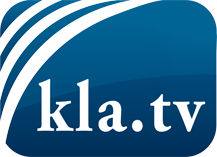 ce que les médias ne devraient pas dissimuler...peu entendu, du peuple pour le peuple...des informations régulières sur www.kla.tv/frÇa vaut la peine de rester avec nous! Vous pouvez vous abonner gratuitement à notre newsletter: www.kla.tv/abo-frAvis de sécurité:Les contre voix sont malheureusement de plus en plus censurées et réprimées. Tant que nous ne nous orientons pas en fonction des intérêts et des idéologies de la système presse, nous devons toujours nous attendre à ce que des prétextes soient recherchés pour bloquer ou supprimer Kla.TV.Alors mettez-vous dès aujourd’hui en réseau en dehors d’internet!
Cliquez ici: www.kla.tv/vernetzung&lang=frLicence:    Licence Creative Commons avec attribution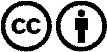 Il est permis de diffuser et d’utiliser notre matériel avec l’attribution! Toutefois, le matériel ne peut pas être utilisé hors contexte.
Cependant pour les institutions financées avec la redevance audio-visuelle, ceci n’est autorisé qu’avec notre accord. Des infractions peuvent entraîner des poursuites.